FARKLIYIZ AMA AYNIYIZÇalışma Yaprağı-1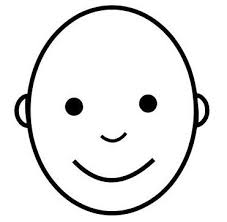 Gelişim Alanı:Sosyal DuygusalYeterlik Alanı:Kişiler Arası BecerilerKazanım/Hafta:Bireylerin birbirinden fiziksel ve kişilik özellikleri açısından farklılığının doğal olduğunu bilir. / 12.HaftaSınıf Düzeyi:2. SınıfSüre:40 dk. (Bir ders saati)Araç-Gereçler:Çalışma Yaprağı-1Boya KalemleriMakas Maskelere bağlamak için lastikArtık malzemeler.(Maskeleri süslemek için)Uygulayıcı İçin Ön Hazırlık:Çalışma yaprağı 1 den öğrenci sayısı kadar çoğaltılır.https://youtu.be/khDMpQgKKXg adresinden ilgili video önceden indirilerek hazır hale getirilir.Videoda sorun yaşanırsa bu linkten de indirilebilir.Öğrencilerin dans edebilecekleri müzikler hazırlanır.Süreç (Uygulama Basamakları):Öğrencilere etkinliğin amacının bireylerin birbirinden fiziksel özellikleri açısından farklılığının doğal olduğunu bilmek olduğu açıklanır. Ön hazırlık bölümünde olan link’teki video öğrencilere izletilir.Sonrasında bireylerin fiziksel özelliklerinin birbirinden farklı olduğuna dikkat çekilerek “Farklılıklarımız bizleri özel kılar.”  denilir.Uygulayıcı tarafından aşağıdaki sorular öğrencilere yöneltilerek paylaşımları alınır: Videodaki çocukların fiziksel özellikleri nasıldı?  Yanında oturduğun arkadaşına bakıp arkadaşının fiziksel özelliklerini söyler misin?Arkadaşınla fiziksel olarak farklı olan özellikleriniz neler olabilir?Sizce hepimizin saçları, gözleri aynı olsaydı neler olabilirdi? Öğrencilere Çalışma Yaprağı-1 dağıtılır. Çalışma Yaprağı -1’de yer alan maske taslağını kendi fiziksel özelliklerine göre kesip süslemeleri istenir.Öğrencilerin maskeler tamamlandıktan sonra sınıfta eğlenceli bir müzik açılır. Öğrencilerden maskelerini takarak müzik eşliğinde dans etmeleri istenir. Aşağıdakine benzer bir açıklama yapılarak süreç sonlandırılır:“Bugün sizlerle fiziksel özelliklerimizin birbirinden farklı olduğunu öğrendik. Örneğin bazılarımız yeşil gözlü bazılarımız kahverengi, bazılarımızın saçları uzun bazılarımızın kısa, uzun boylu olanlarımızda var kısa boylu olanlarımızda…. Önemli olan bu farklılıklarımızın doğal bir zenginlik olduğunu fark etmektir. Çünkü hepimiz aynı fiziksel özelliklere sahip olsaydık dünya çok renksiz bir yer olabilirdi. ” Kazanımın DeğerlendirilmesiYapılan maskelerle sınıfın içinde ya da sınıf kapısının üzerinde minik bir sergi alanı oluşturulur.Uygulayıcıya Not:Bu kazanım iki hafta süresince işlenecektir. Bu etkinlikte sadece fiziksel özelliklere odaklanılmıştır.        Uygulayıcı çalışma yaprağını çoğaltamıyorsa çocuklardan çizmelerini isteyebilir.Uygulayıcı videoyu açamadığı taktirde farklı fiziksel özellikleri olan çocuk resimleri gösterilebilir.Özel gereksinimli öğrenciler için;Çalışma Yaprağı-1 deki maskenin yapımı sürecinde öğrencilerden grup oluşturarak çalışmaları da istenerek sosyal ortamları düzenlenebilir.İzledikleri video ile ilgili soruları yanıtlama sürecinde ipucu verilerek, hatırlatma yapılarak yanıt vermeleri kolaylaştırılabilir.Maske takarak dans etme sürecinde müzğin işitsel olarak tüm öğrenciler tarafından algılanması için frekans yükseltici kullanılabilir. Etkinliği Geliştiren:Sema Özen